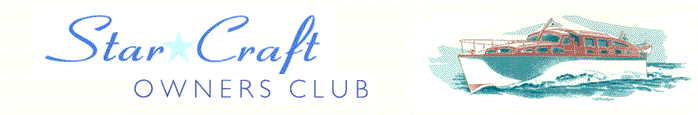 Boat Archives  -  ‘Fantasia III’Do you know more about this boat? Tell us!HistoryLength33’Prior NamesYear Built1950/1951Build No.Beam10’3Hull ConstructionDouble diagonal mahoganyDraft2’9Deck ConstructionEngine MakeSuperstructure StyleEngine SizeNumber of BerthsEngine Fuel TypeLocation1952Sold to W P Copinger as FANTASIA III. He changed the name to BALLYVERINE.1956Sold to C Fereday. Name changed to FANTASIA III.February 1958Sold to Cliftons service station, Sidcup.1962Sold to H S Kalnes of Stanmore.1964Sold to J H HuntThere was a 25ft star craft named FANTASIA and the name may have been transferred to this boat as the owner went up to a larger boatNote: This 33' may not have existed and this history probably relates instead to the FANTASIA (25'), see clarification from Paul Copinger.